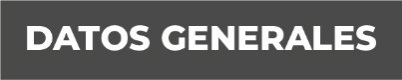 Nombre Mauren Leslie Ruiz Rodríguez Grado de Escolaridad Maestría en Derecho Procesal Penal y Criminología, Licenciada en Derecho  Cédula Profesional Maestría cedula en proceso, Licenciatura 4738277 Teléfono de Oficina.226 318 3527, 226 318 3395Correo Electrónico mruiz@fiscaliaveracruz.gob.mxFormación Académica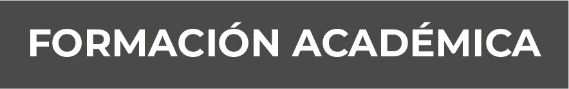 2001 – 2005Licenciatura en DerechoUniversidad Veracruzana Xalapa, Veracruz.  2010 – 2012Maestría en Derecho Procesal Penal y Criminología Centro Mexicano de Estudios de Posgrados Xalapa, Veracruz.  Trayectoria Profesional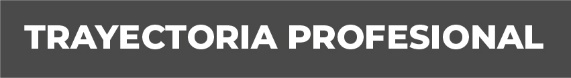 Abril 2019 - Diciembre 2019Fiscal de Distrito en Misantla Agosto 2018- Abril 2019Fiscal de Distrito en Xalapa Marzo 2018 - Agosto 2018Fiscal de Distrito en Coatepec  Conocimiento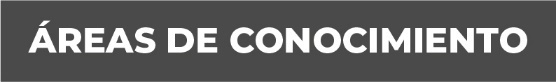 Derecho Penal, Derecho Procesal Penal, Amparo, Criminología, Juicios Orales, etc. 